Die resiliente Pflegeperson - die gestärkten PatientenSteigerung der Resilienz und Empathiefähigkeit der Pflegeperson im Kontext der Pflege bei Patienten im Rahmen medizinischer EingriffeMenschen, die sich verletzen oder mit einer anderen Erkrankung  eingeliefert werden, kommen mit einem bereits hoch aktivierten Nervensystem ins Spital.Grundsätzlich soll jeder Patient mit der bevorstehenden OP einverstanden sein (so dieser bei Bewusstsein ist) und viel Augenmerk auf die Vorbereitungszeit mit der Aufklärung gelegt werden.Je detaillierter, klarer und wohlwollender dies geschieht, desto bessere Operationsergebnisse werden erzielt. Der Patient kann sein hoch aktiviertes  autonomes Nervensystem (ANS) beruhigen und mit der erforderlichen inneren Ruhe in die Operation gehen. Wundheilungsstörungen oder Komplikationen während und nach der Operation lassen sich so auf ein Minimum reduzieren, oder sind gar nicht mehr vorhanden. Ebenso wichtig ist die Deaktivierung des ANS nach der Operation, wo bereits sehr viel in der Aufwachphase geschieht. Eine gute Begleitung in dieser Phase trägt zu einer schnelleren und besseren Gesamtheilung bei, da das ANS sich beruhigen und selbst regulieren kann. Die eigene Selbstregulierungs - und Selbstheilungskraft im Patienten spielt eine große Rolle und kann mittels der richtigen Vorbereitung und Nachbereitung bei Operationen maßgeblich zum Gelingen oder Misslingen der Operation beitragen.Das chirurgische Pflegepersonal kann einen Verhaltenskodex erlernen, der die erforderlichen Maßnahmen im Umgang mit dem Patienten vor und nach der Operation definiert und unterstützend auf die Regulierung des ANS des Patienten einwirkt.Im Besonderen geht es um Aspekte, die sogenannten Soft Skills, die jeder Mensch in individuell ausreichendem Maß einsetzen und anwenden kann. Mit gezielter Aufmerksamkeit auf diese Soft Skills im Verhalten und im Umgang mit Patienten kann ein Klima geschaffen werden, das den Patienten in die nötige Sicherheit und Zuversicht und vor allem ins Vertrauen zu seinem Chirurgen (sehr wichtig!) und den positiven Ausgang seiner Operation bringt.In solch einem Zustand ist das ANS in einem ruhigen und der OP zuträglichen Modus.Gelernt werden folgende Inhalte:Regulierung des eigenen ANSZustand von Präsenz und AchtsamkeitResilienzsteigerung  im eigenen ANSSoft Skills im Umgang mit PatientenSoft Skills im Umgang mit Chirurgie Patienten VOR und NACH der OPAufwachphase - ein sensibler ZustandSofortmaßnahmen für die eigene Selbstregulierung in Ausnahmesituationen (Krisen)Das Seminar hat eine Dauer von insgesamt 5 Tagen.Zum optimalen Lernerfolg und der Festigung des Erlernten ist es erforderlich, die gesamten 5 Tage der Fortbildung zu absolvieren.Die ersten 3 aufeinanderfolgenden Tage gestalten das Basismodul am 16./17./18. Juni 2020 von 9:00 bis 17:001. Tag:Regulierung des eigenen ANSZustand von Präsenz und AchtsamkeitWas sind Soft Skills?Resilienz2. Tag:ResilienzsteigerungSoft Skills im Umgang mit Patienten in Fallbeispielen und ÜbungsworkshopsSoft Skills im Umgang mit Chirurgie Patienten VOR und NACH der OP in Übungsworkshops3. Tag:Aufwachphase - ein sensibler ZustandSofortmaßnahmen für die eigene Selbstregulierung in Ausnahmesituationen (Krisen) im Erfahrungsaustausch / Einzelarbeit und in GruppenZusammenfassungEs folgen die restlichen 2 aufeinanderfolgenden Tage im Aufbau - und Festigungsmodul am 12. und 13. November 2020 von 9:00 bis 17:001. Tag:Erfahrungsaustausch - Evaluierung - KorrektionenÜberprüfung und Stärkung der Resilienz 2. Tag:Festigung des Gelernten und Stabilisierung Seminare für Pflegepersonal und Fachärzte der Chirurgie in gesonderten Gruppen.Sabine Connor Hellermundwww.skit.atSomatic Experiencing© Practitioner (SEP) / Trauma - Arbeit nach Dr. Peter LevineSuggestopädie - AutosuggestionstrainerinCoaching und Resilienz - TrainingSKIT   Soft Skills Training        Mobil      +43 664 280 41 4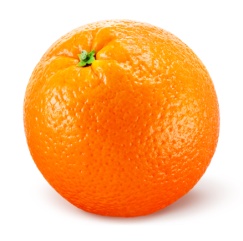 